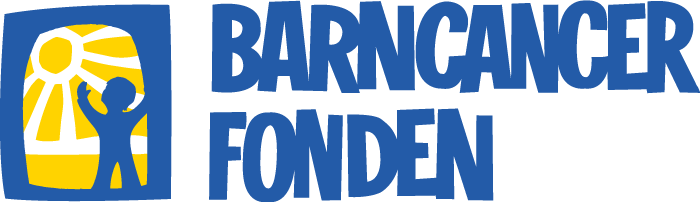 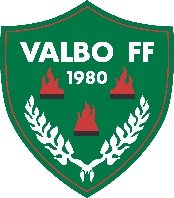 Jag vill göra en insats med vår förening för att stödja Valbo FF, BRIS och Barncancerfonden.Vi kallar eventet för SPRING FÖR LIVET!I år kommer det ske den 28-29 september på Åbyvallens grusplan mellan 9-14.Vill du vara med och sponsra mig i min aktivitet  för att stödja BRIS och barncancerfonden?Skriv upp ditt namn, mobilnr och kr per varv på medföljande lista.Jag uppskattar att jag springer ca X st varv på 60 minuter. Ett varv är ca 100 meter.Jag återkommer senast den 5 september med antalet varv jag sprang via SMS så kan du betala via swish till  vårt lagkonto i Valbo FF senast 15 september.Ditt bidrag är värdefullt för både vår verksamhet och framförallt för det arbete som BRIS och Barncancerfonden gör för barn och familjer som har det tufft i sitt liv. Många bäckar små gör så att tillsammans gör VI skillnad!Stort tack ännu en gång önskar _________________________________